Pielikums nr. 3Kartes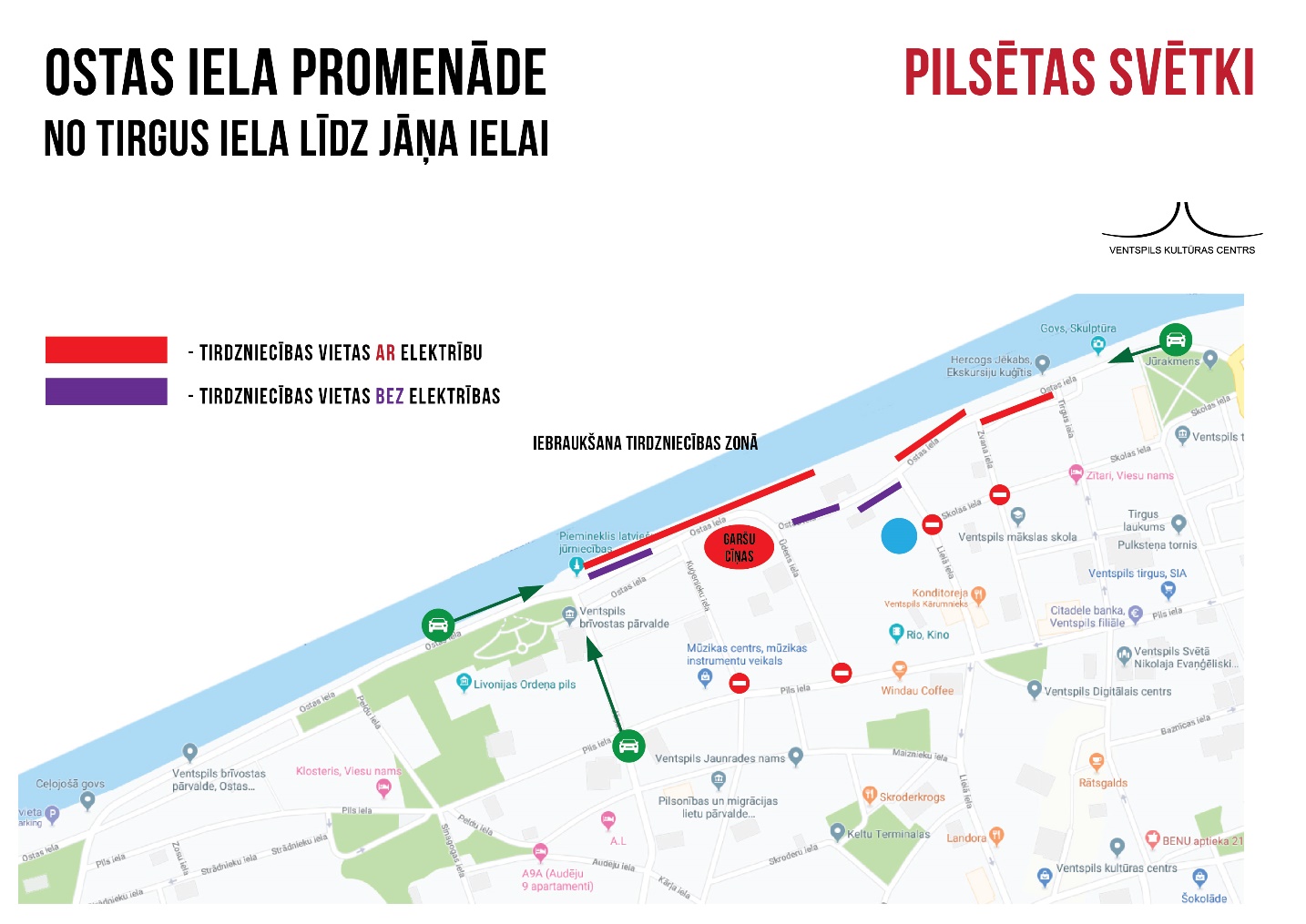 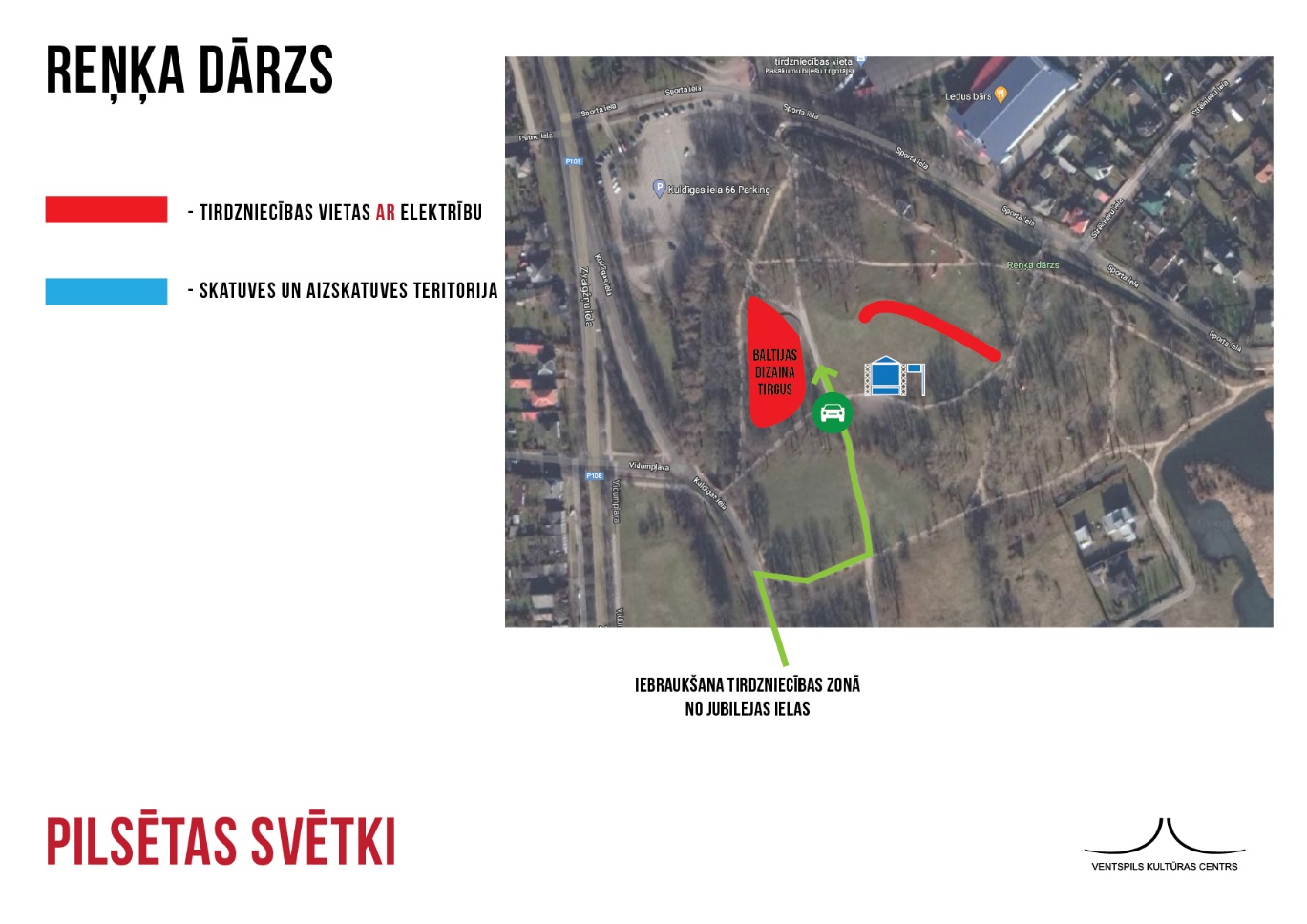 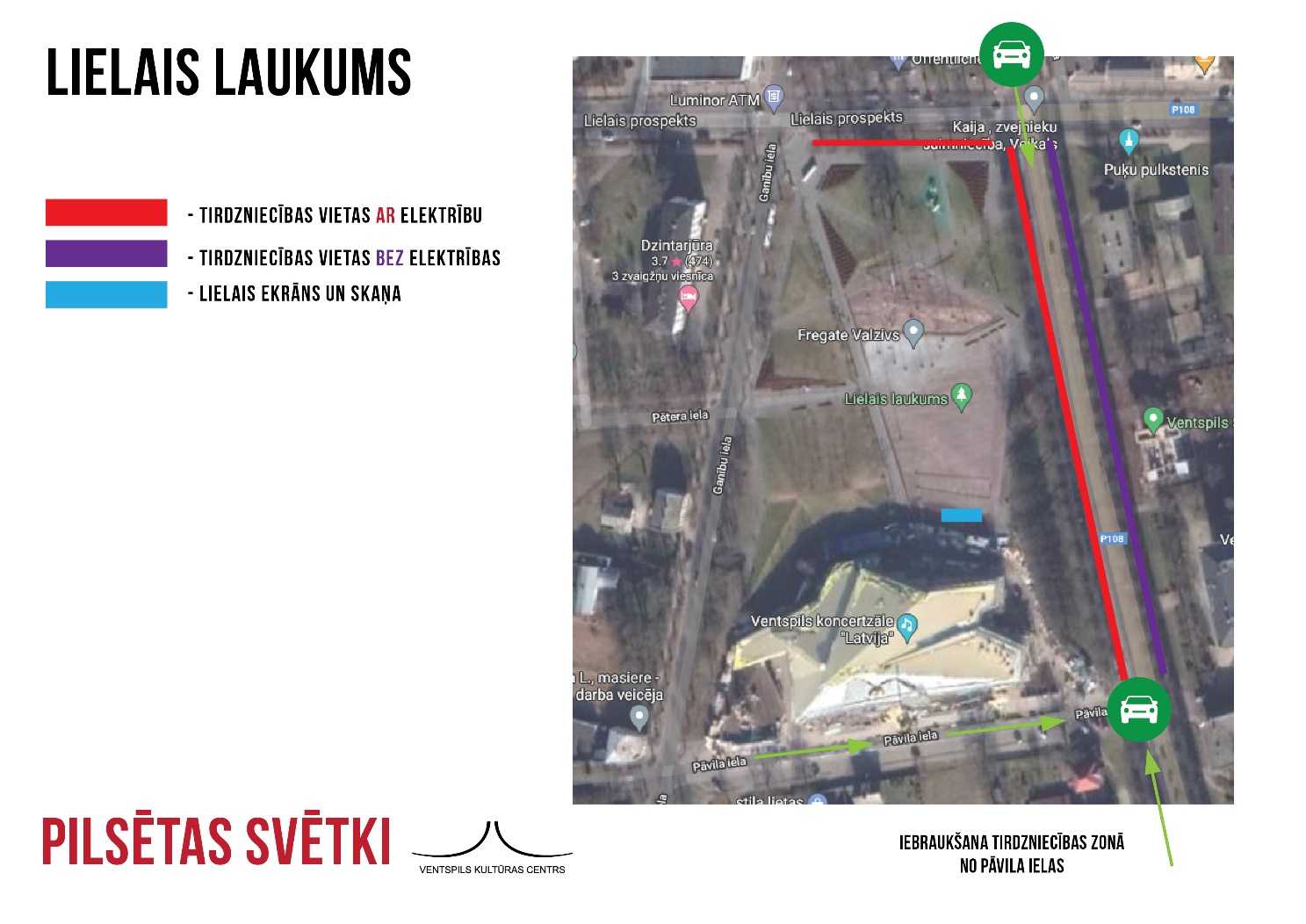 